Hauptschule Salzgitter-Thiede- Ganztagsschule Am Sportpark -HS Salzgitter-Thiede, Am Sportpark 5, 38239 Salzgitter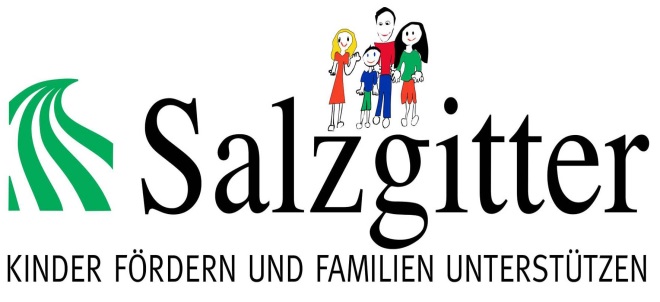 SchülerdatenErziehungsberechtigteTeilnahme am Religions- bzw. Werte und Normen-UnterrichtReligionWerte und NormenKann Ihr Kind schwimmen?  	ja/nein	Radfahrprüfung: 	ja/neinTag der Einschulung: ___________________Wiederholung von Jahrgangsstufen: __________________________________Rückstellung vom Schulbesuch: 		ja/neinSalzgitter-Thiede, __________	_______________________________						(Unterschrift d. Erziehungsberechtigten)AnmeldungFahrschülerJobcenter   ja      nein(Leistungsbescheid)Klasse: Name: _______________  Vorname: ________________    Geschlecht: m / wGeb. am: ________  Geburtsort: ____________  Geburtsland: ___________Straße: _____________________   Wohnort: _________________________Stadtteil:__________________Religion:    evangelisch		katholisch		ohne		andere: ________Staatsangehörigkeit: ____________   Krankenkasse: _____________________Bemerkungen/Erkrankungen: _______________________________________(z. B. ADHS, Epilepsie, Asthma o. ä.)Wenn aus dem Ausland zugezogen: 	 Wann: _________________ Aus welchem Land: ____________________Herkunftssprache: _______________________MutterNameVornameTelefonNotfall-Nr.StraßePLZ, Wohnort, OrtsteilVaterNameVornameTelefonNotfall-Nr. StraßePLZ, Wohnort, OrtsteilErziehungsberechtigt ist/sind:    Eltern                   Mutter                             Vater
    Andere: __________________________________________
Sollte ein Elternteil das alleinige Sorgerecht besitzen, bitten wir um den Nachweis, ansonsten benötigen wir die Angaben zu beiden Elternteilen.Mail-Adresse der Erziehungsberechtigten:Leihweise überlassene Lernmittel:Ich wurde darüber in Kenntnis gesetzt, dass bei Beschädigungen oder Verlust der entliehenen Schulbücher Ersatz zu leisten ist.	ja	neinLernmittelbefreiung nach dem Bundessozialhilfegesetz: ja/neinBescheinigung liegt vor/nicht vor.Vollmacht:Hiermit beauftrage ich die Schulleitung und sämtliche Lehrerinnen und Lehrer im Bedarfsfall für mein Kind eine notwendige Fahrt nach Hause, zum Arzt oder in die Klinik zu veranlassen, auch wenn vorher keine Rücksprache mit mir möglich ist.Eventuell entstehenden Kosten werde ich übernehmen.           einverstanden                        nicht einverstandenElternkasse:Hiermit erkläre ich mich bereit, die Elternkasse der Hauptschule Salzgitter-Thiede mit einem Jahresbeitrag von mindestens 10,00 Euro zu unterstützen.           ja                                           neinDas Elternmerkblatt habe ich erhalten             ja                neinDas Merkblatt „Belehrung über Infektionskrankheiten“ habe ich erhalten          ja                      neinWaffenerlass Hiermit bestätige ich, von dem Verbot des Mitbringens von Waffen usw. in Schule (RdErl. d. MK v. 06.08.2014) Kenntnis genommen zu haben.                ja                  neinEinwilligung zur Verwendung von Personenabbildungen und personenbezogenen Daten von Schülerinnen und SchülernMerkblatt erhalten und einverstanden: ja/nein			ja/neinIm Interesse Ihres Kindes teilen Sie uns bitte sofort mit, wenn sich Ihre Telefonnummer oder Anschrift ändert.